Das Amt der Clubkorrespondentin (CK):Die CK gehört zum Geschäftsführenden Clubvorstand.Die CK wird für ein Jahr nominiert und gewählt.Für einen Zeitraum von maximal drei aufeinanderfolgenden Jahren kann die CK jährlich wiedergewählt werden.Ansprechpartnerin der CK ist die Distriktredakteurin.Die CK informiert am Anfang eines IW-Halbjahres die Freundinnen im Clubmeeting über das aktuelle Titelthema der Rundschau.Die CK ist für den Clubbeitrag und die Clubnachrichten verantwortlich.Die CK schreibt einen Beitrag für die Rundschau über Clubaktivitäten wie Soziales Engagement, Fundraising, Tag der guten Tat etc. (Orientierung siehe aktuelle Ausgabe).Die CK bearbeitet den Beitrag nach den vorgegebenen Richtlinien des Arbeitsblatts für die Clubkorrespondentin.Die CK kümmert sich rechtzeitig um aussagekräftige Fotos.Buchempfehlungen und interessante Vorträge in den Clubs können darüber hinaus an die Distriktredakteurin weitergeleitet werden.Die CK muss das Clubnachrichten-Blatt  ausfüllen und termingerecht an die Distriktredakteurin zurückschicken (Clubnachrichten wie Geburtstage, Ehrungen, Jubiläen, neue Mitglieder usw., die von der CK nicht mitgeteilt werden, fehlen in der Rundschau.).Die Clubkorrespondentin wird von der Distriktredakteurin Ende Februar und Ende Juli angeschrieben und erhält per Mail folgende stets aktualisierte Informationsblätter:Arbeitsblatt der für die Clubkorrespondentin mit dem aktuellen Titelthema für die nächste Rundschau und Terminangaben
Leitfaden für das Amt der  Clubkorrespondentin 
Clubnachrichten-Blatt  für die RundschauMitte April erscheint in der Regel die Frühjahrsausgabe und Anfang Oktober die Herbst-Rundschau.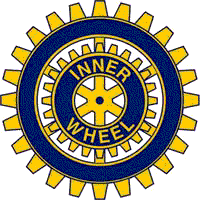         Die Redaktion IW Deutschland – Januar 2021